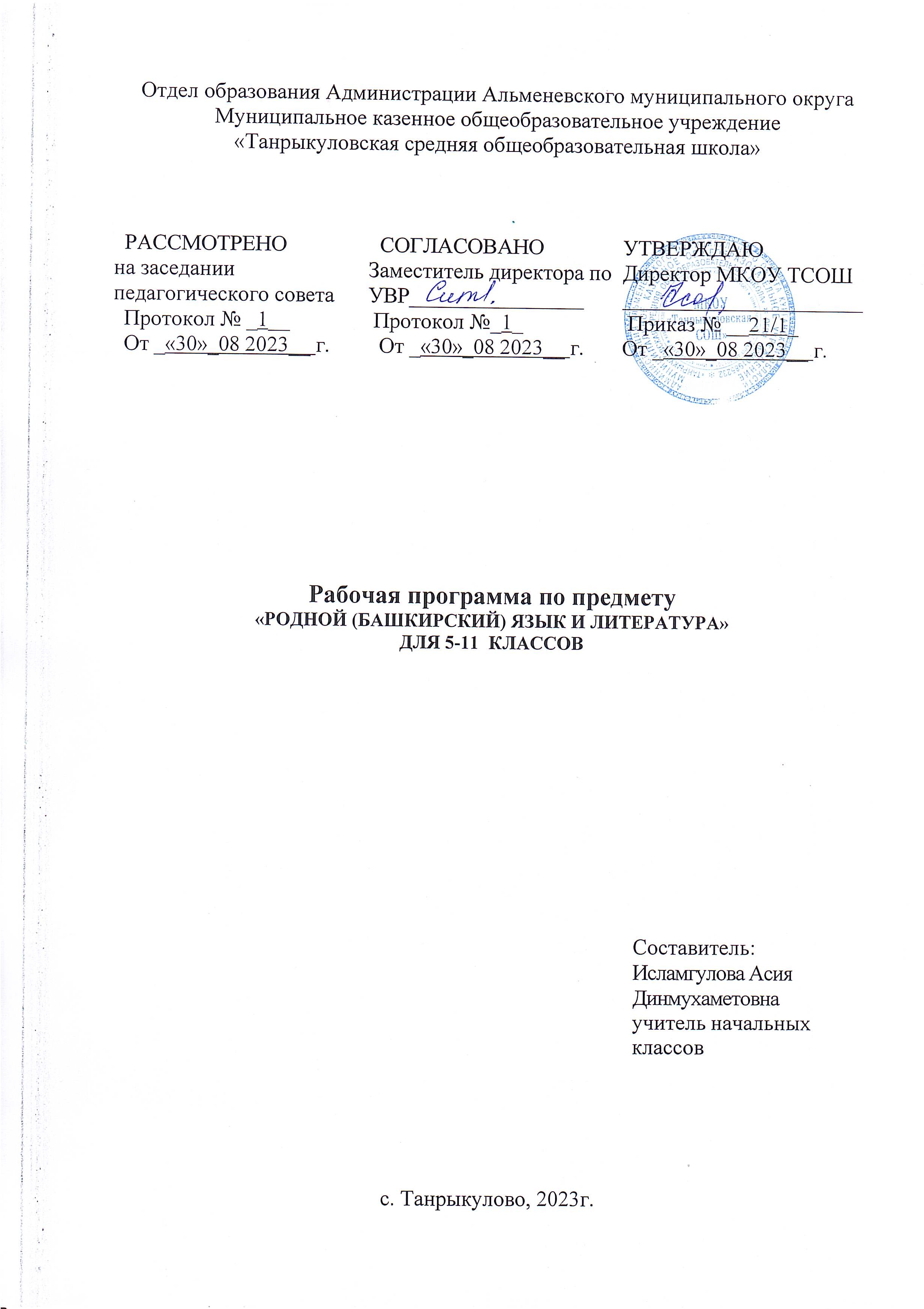 ПОЯСНИТЕЛЬНАЯ ЗАПИСКАПрограмма по башкирскому языку и литературе для 5 – 11 классов составлена в соответствии с положениями Федерального государственного образовательного стандарта по общему образованию. Эта программа составлена для башкирских детей по родному языку и литературе, получающих образование в общеобразовательных организациях с русским языком обучения в соответствии с Конституцией РФ, Законом о языках народов России, Закон РБ о языках народов РБ. Она составлена для обеспечения детей знаниями, навыками выполнения упражнений, информацией на основе вышеперечисленных документов.ОСНОВНЫЕ ЦЕЛИ И ЗАДАЧИ ОБУЧЕНИЯ РОДНОМУ ЯЗЫКУ И ЛИТЕРАТУРЕ В ОБЩЕОБРАЗОВАТЕЛЬНЫХ ОРГАНИЗАЦИЯХ С РУССКИМ ЯЗЫКОМ ОБУЧЕНИЯВоспитание личности, уважающей свой родной язык, владеющей им как русским языком, воспринимающей язык и литературу как значимую часть культуры, родной язык, как и русский язык, средством общения на одном уровне, язык как средство усвоения морально-этических норм общества, обычаев; а также морально устойчивой и патриотической личности.Уметь определять общие и различительные стороны родного языка и литературы, русского языка и литературы, усвоение базовых понятий лингвистики, структуру языка, систематизировать знания согласно его структуре, признать явления языка, факты, анализ, классификацию, давать им оценку, развивать словарный запас родного языка, правильно применять лексические, фразеологические единицы.Расширение коммуникативных возможностей обучающихся, развитие способностей, понимание коммуникативно-эстетических возможностей родного языка.Понимание тесной связи родной литературы с этнокультурой, историей, русской литературой и литературой других народов. Использование возможностей литературного произведения в развитии речи, обогащении словарного запаса, развитии общественного, личного развития обучающихся, их познавательной деятельности.Развитие интеллектуальных и творческих способностей обучающихся, их культуры речи, возможностей сознательного и правильного применения родного языка, усовершенствование их коммуникативных способностей.Будучи единственным предметом, преподаваемом на родном языке в общеобразовательном учреждении с русским языком обучения, направлено на  воспитание  молодого поколения в духе гражданина России, в воспитании их патриотами, понимании ими их этнического происхождения, знании  ими  истории родного народа, языка, духовной культуры.ОБЩАЯ ХАРАКТЕРИСТИКА ПРОГРАММЫ Предмет «Башкирский язык и литература», предназначенный для обучающихся в общеобразовательных организациях с русским языком обучения, рассматривается как структурная часть гуманитарного образования. Само гуманитарное образование тоже входит в состав общего филологического образования. Поэтому в содержание этого курса в качестве общественного явления входит и башкирский язык, и его структурные особенности, и устное творчество башкирского народа, и литература, среда проживания башкирского народа, сведения о его истории, и обычаи, и особенности его жизнедеятельности.Содержание курса было составлено в соответствии с понятием «язык» (фонетика, лексика, морфология, синтаксис). Факты башкирского языка даются в сравнительном плане с русским языком. В программу с целью обеспечения активности познавательной деятельности и сознательного усвоения, включены такие материалы, как исторические справки по башкирскому языку, изменения, имеющие место в языке, также и процессы по его развитию. Для совершенствования речевой деятельности (аудирование, чтение, пересказ (рассказ), письмо) в программе виды работ по устной и письменной деятельности представлены равномерны. Подобные виды работ запланированы как при работе над литературным текстом, так и при получении информации по структуре языка.Для активизации умственной деятельности обучающихся при изучении языковых материалов, при работе над текстом актуализируются вопросы, задания, направленные на развитие речи, получению общего образования, формированию развивающих тренингов (аудированию, нахождению основной мысли, логичности определений, нахождению особенностей, умению задавать вопросы, переводы и т.п.), усвоению норм башкирского литературного языка.Материал по башкирской литературе в основном размещен на основе календарного плана (время года, даты). В программе, наряду с образцами башкирского народного творчества, литературы, широко представлены и произведения из других национальных литератур.В соответствии с межпредметными, метапредметными требованиями в программу включены тексты, работы, касающиеся задач биологии, географии, математики, истории, экологии.Основную концепцию программы по башкирскому языку и литературе составляет совместное изучение языка, литературы и культуры, рассмотрение их в качестве духовного богатства, воспроизводящего оригинальный менталитет башкирского народа. Воспитательные возможности родного языка и литературы в плане привития башкирским детям, обучающимся на русском языке, уважения к родному языку, культуре, ознакомление с историей родного народа.Тексты для чтения были взяты из ярких образцов башкирского народного творчества. В каждый класс были включены сказки, эпосы, кубаиры, тексты народных песен, предания, пословицы, загадки. Наряду с образцами башкирской художественной литературы были включены и соответствующие темам учебника и литературно-публицистические тексты, связанные в содержательном плане с историей народа, культурой, жизнедеятельностью. Дополнительно были даны краткие сведения об авторах.Как было отмечено ранее, языковые материалы были взяты согласно лингвистической структуре языка: фонетике, лексике, морфологии, синтаксису. Родной язык остается предметом, дающим возможность общаться на родном языке, потенциалом для воспитания национальной гордости.При подборе литературных текстов в программу учитывались их возможности для подачи информации о родной (башкирской) литературе, гуманистическое содержание, ценность, возможность положительного влияния на личность ученика. Основу программы составляют известные произведения башкирской литературы. Важное место в программе принадлежит произведениям, имеющим отношение к народному менталитету, истории, культуре. Параллельно с башкирскими литературными произведениями были включены и образцы литературы народов России. Теоретическая информация была обобщена. Правила были даны в таком формате, чтобы они постоянно повторялись, вспоминались. Структурные особенности башкирского языка подверглись логичному сравнению с остальными структурами русского языка. Сравнение особенностей падежа позволит найти общие и отличительные стороны в обоих языках, даст возможность анализировать, сознательно усовершенствовать знания в области перевода падежной системы, покажет методические направления. В русском языке есть несколько типов склонения, изменения в единственном и множественном числах отличаются; много различий при склонений падежей имени существительного, прилагательного, числительного, местоимения, много слов, не склоняющихся  по падежам. В башкирском языке падежная форма во всех случаях образуется путем присоединения стандартных окончаний, эти же стандартные окончания присоединяются к падежному вопросу. Знание наизусть названий падежей и их вопросов считается основанием для овладения падежной системы башкирского языка. Поэтому программа в каждом классе уделяет место и внимание для заучивания названий падежей и их вопросов. Представление языковых материалов в сравнительном материале позволит усвоению особенностей не только башкирского языка, но и воспитает сознательный взгляд на материалы русского языка. Языковые явления постоянно сравниваются в материалах самого башкирского языка. Это делается путем сравнения имени прилагательного и наречия, имени числительного и имени прилагательного, качественных и относительных прилагательных, одно, двусоставных предложений с полными, неполными предложениями, сложноподчиненных и сложносочиненных предложений, т.е. сравниваются еще многие явления, по которым очень часто путаются учащиеся. Это достигается путем составления похожих и отличительных сторон языка.В программе важное место уделяется для повторения. В этом плане наблюдается главная переходность: материалы для повторения переходят из одного класса в другой, но уже с дополнениями. Повторение позволяет устойчиво усвоить языковой материал.В программу с целью усиления интереса обучающихся включены материалы, касающиеся истории языка. Сложные слова с архаичным значением, встречающиеся в исторических песнях, пословицах, кубаирах, термины родства, забытые слова из жизнедеятельности башкир, географические, бюрократические названия объясняются, переводятся.Дается очень большое место для работ разной сложности, направленных на усвоение мыслительной деятельности обучающихся. В программу включены и такие виды работ, как нахождение основной идеи текста, составление плана, обобщение, подытоживание, трансформация (рассказывать от своего имени, как изменить диалог) и т.д.Планируются постоянные работы по нахождению, объяснению, сравнению, замене языковых явлений из прочитанных текстов. В программу каждого класса включены такие виды работ, как подготовка аннотации к текстам, составление киносценария по их содержанию, сценария клипа по содержанию стихотворению.Программа изучения башкирскими детьми родного языка и литературы в общеобразовательных учреждениях с русским языком обучения основана на универсальных учебных действиях. Эта деятельность делится на блоки: личностно-универсальная деятельность, познавательно-универсально-учебная деятельность, регулятивная учебная деятельность, коммуникативная учебная деятельность.Личностно-универсальная деятельность включает в себя способность самостоятельно получать знания, развитие творческих способностей, понимание эстетической ценности башкирского языка, сохранение родного языка как явления национальной культуры, стремление к усовершенствованию своей речи, обогащение словарного состава, умение давать оценку и самооценку.Регулятивно-универсальная учебная деятельность реализует умение ставить цель, предполагать, при необходимости уметь исправлять, оценку, нахождение в результате положительных и отрицательных сторон и т.д.В познавательную универсальную учебную деятельность входит умение ставить проблему и ее решать, доказывать, трансформировать, получать информацию из различных источников, развитие рефлексии ит.д.Коммуникативная универсальная учебная деятельность предполагает взаимодействие со всеми видами речевой деятельности (аудирование, чтение, пересказ (рассказ), письмо). К ним входят умение правильно воспринимать полученную информацию (рассказ учителя, друзей, и т.д.), правильное прочтение разностилевых и разножанровых текстов, умение обрабатывать их с информационной позиции (план, составление тезисов, постановка вопросов), умение рассказывать  прочитанный или прослушанный текст на разных уровнях (полный, сокращенный, в форме плана), уметь писать и высказывать свою мысль в логически правильной, последовательной, связной форме, умение высказывать свою мысль относительно разных фактов, явлений (прочитанных или увиденных), в соответствии с поставленной целью уметь строить разговоры с людьми разного возраста и незнакомыми, сохраняя при этом нормы башкирского речевого этикета, находить в тексте речевые ошибки, исправлять их, усовершенствовать и редактировать тексты, переносить из поэтического стиля в стиль прозы и т.д.Башкирские дети, обучающиеся на русском языке, в основном, изучают башкирскую литературу и язык вместе. То есть, работы по содержанию текста, по явлениям языка взаимосвязаны. Поэтому  блоки универсальной учебной деятельности имеют место на каждом уроке. Они находят постоянное и последовательное отражение в текстовых вопросах и работах, упражнениях, новостных, теоретических информациях. ТРЕБОВАНИЯ К РЕЗУЛЬТАТАМ ИЗУЧЕНИЯ БАШКИРСКОГО ЯЗЫКА И ЛИТЕРАТУРЫ В ОБЩЕОБРАЗОВАТЕЛЬНЫХ ОРГАНИЗАЦИЯХ С РУССКИМ ЯЗЫКОМ ОБУЧЕНИЯЛичностные результаты:-понимание того, что башкирский язык, башкирская литература являются самой основной национально-культурной ценностью башкирского народа;-уважительно относиться к родному языку, понимать, что он ничем не хуже других языков, сохранить его как явление национальной культуры, стремиться к усовершенствованию речевой культуры;-создавать потребность в чтении литературы на башкирском языке;-усвоить грамматические средства, создать достаточный запас слов для полной передачи своих чувств, пожеланий, идей в процессе общения;Метапредметные результаты:-усвоение всех видов речевой деятельности;-правильное понимание сути услышанных и прочитанных информаций;-прослушав разностилевые и разножанровые тексты, правильно понять их;-уметь находить из разного рода источников (литература, СМИ, интернет) нужную информацию, уметь работать со справочными материалами;-уметь находить материал, соответствующий теме, ее систематизация, их анализ и выбор;-сравнивать разные стили речи с позиции содержания, стилистических особенностей, употребления средств языка, уметь давать оценку;-уметь рассказывать прочитанный или прослушанный текст на разных уровнях (полный, сокращенный, в форме плана);-записав свою мысль, уметь красиво и свободно ее выражать;-сохранив башкирский речевой этикет, уметь присоединяться к разговорам, беседам с разными людьми и в разных условиях;-уметь давать оценку своей речи (письменному тексту и пересказу), исправлять, усовершенствовать, редактировать;-уметь выступать перед аудиторией;-уметь сравнивать знания, полученные по башкирскому языку и литературе, со знаниями по русскому языку и литературе (межпредметный уровень), анализировать.          Предметные результаты:-получать понятия о том, что язык имеет основные функции, башкирский язык является национальным языком башкирского народа, язык неотрывен от культуры;-получить знания о том, что родная литература имеет свое место в жизни башкирского народа, ее общность с литературами других народов, ее особенностей;-усвоение научной информации о родном языке, понимание взаимосвязи их единиц и уровней между собой;-усвоение лексики и фразеологии башкирского языка, орфоэпических, лексических, грамматических, стилистических норм;-знание норм этикета речи;-знать единицы языка, грамматические категории и их анализ, правильно и к месту применять единицы языка;-уметь делать анализы различного типа слов, словосочетаний, предложений (фонетический, словообразовательный, лексический, морфологический), уметь их сравнивать с русским языком;-понимание в речевой практике возможностей грамматической синонимии, лексической синонимии, уметь их правильно применять;-уметь сравнивать литературно-теоретические понятия с аналогичными из русской литературы, определять их похожие и отличительные черты, выявлять оригинальные стороны;-уметь оценивать эстетические функции родного языка при анализе литературных текстов.Основное содержание учебного предметаРаздел 1. День знаний.1 сентября - День знаний, беседа о профессии учителя, чтение стихов, слушание песен и просмотр фильма. Делиться впечатлениями о новом учебном годе, о первом звонке. Разговор о летнем отдыхе. Усвоение содержания литературных произведений, анализ. Характеризация героев произведений, выявление важных мест в тексте, уточнение моральных проблем и особенностей языка и композиции, составление плана, сбор материала по теме сочинения. Объяснение особенностей жанра литературного произведения и сравнение его с другими, поиск в тексте выразительных средств языка и уточнение их роли, объяснение знаний непонятных слов, пересказ содержания, обобщения и систематизация полученных знаний, закрепление знаний  и навыков, развитие творческой деятельности и воспитание патриотических чувств. Прививать учащимся навыки выразительно чтения, применение навыков проектирования.В начале года в каждом классе организуется повторение пройденного. Фонетика. Специфические звуки башкирского языка. Морфология. Глаголы повелительного наклонения. Синтаксис простого предложения. Взаимная связь слов. Языковые материалы изучаются в тесной взаимосвязи с литературным произведением.Раздел 2. Родной языкОбмен мнениями о месте башкирского языка среди тюркских языков, красоте языка, его особенностях. Обращение к произведениям искусства, прославляющим величие родного языка. Слушание песен, чтение легенд, произнесение пословиц-поговорок и загадок. Усвоение идейно-тематического содержания литературных произведений о башкирском языке, уточнение значений непонятных слов, обогащение словарного знания, давать характеристику образу родного языка и другим образам. Уточнение выразительных средств, возвышающих образ родного языка, определение композиции, особенностей жанра. Прочитать стихи о родном языке поэтов - представителей других наций и остальные стихи, выполнить проектную работу.Раздел 3. Башкортостан.Усвоение идейно-тематического содержания произведений о Башкортостане. Дать полную характеристику образу Башкортостана. Пронаблюдать приемы описания и выразительные средства в произведениях о родной земле и Башкортостане, принадлежащих перу писателей разных поколений, сделать выводы. Ознакомить с интересным прошлым Башкортостана, организовать обмен мнениями о его сегодняшнем и будущем.При изучении литературных произведений о Башкортостане опереться на богатый фактический материал.Знакомство с картой Башкортостана, историческими книгами, кинофильмами, аудиозаписями, теле-радиопередачами, выполнение проектных работ.Повторение гласных звуков башкирского языка. Найти и объяснить второстепенные члены предложения: однородные и неоднородные определения, дополнения (прямое и косвенное дополнение). Дать их определения. Выполнение упражнений, найти в текстах определения и дополнения, прокомментировать их. Применить их в устной и письменной речи. Выполнять устные и письменные творческие работы.Раздел 4. Дружба.Усвоение содержания произведений о дружбе, родстве, верности и объяснения величия дружбы. Дать характеристику основным героям произведения, уточнение выразительно-описательных средств языка, структуру произведения, его жанра. Провести беседу о дружбе между представителями разных наций, взрослыми и детьми, людьми и животными, привести аргументы из прочитанных текстов, жизни. Просмотреть кинофильмы, спектакли, произведения изобразительного искусства и обменяться мнениями. Слушание песен, чтение пословиц и поговорок, выполнение разных творческих и проектных работ.Дать определения глаголам условного наклонения, наклонения намерения, разрядам глагола, имени действия, выполнение упражнений. Ответить на вопросы по теме «Синтаксис».Раздел 5. Времена года.Усвоение идейно-тематического содержания произведений о временах года. Определите темы произведений, их проблемы, анализ системы образов, обратить внимание на средства создания образа, раскрыть идею. Усвоение средств и приемов повествования и описания в текстах об осени, зиме, весне, лете. Усовершенствовать навыки выразительного чтения, слушание аудиозаписей. Прочитать произведения русских писателей о природе, животных, сравнить их и обменяться мнениями.Опираясь на литературные произведения, дать знания по теории литературы. Дать определение об оживлении, закрепить его на основе примеров, выполнить разноплановую работу и упражнения. Из изученных текстов найти примеры на оживление.Организовать экскурсии, выполнить творческие работы, опираясь на наблюдения о природе. Используя навыки проектирования, научить обучающихся давать справки о разных птицах и зверях, растениях.Провести беседу, опираясь на тексты о таких праздниках, как праздник осеннего изобилия, новый год, сабантуй и сбор урожая, снегозадержания, сенокосы и коллективная помощь (т.е. өмә). Выполнение творческих работ по произведениям изобразительного искусства выдающихся художников.Усвоение отрицательных форм глагола, строение предложения, междометий. Повторение пройденного материала по темам “Главные члены предложения” и “Второстепенные члены предложения”. Выполнение разнохарактерных упражнений, работ. Найти из изученных текстов отрицательные формы глагола, примеры на междометия, главные и второстепенные члены предложения, проверка их структуры.Раздел 6. Башкирское народное творчество.Научиться узнавать, определять виды, применять в устной и письменной речи, уметь применять в жизни малые жанры народного творчества – пословицы, загадки. Научить обучающихся узнавать типы сказок по их особенностям и при общении использовать элементы, присущие сказке. Научить уточнять и понимать художественные приемы сказки, мораль и композиционные части. Усвоение терминов, присущих народному творчеству, и применение их в учебном процессе, овладение навыками рассказа и монологической речи, умение ставить познавательную цель. Применение инфомационно-поискового метода. Научить умению узнавать виды народных рассказов, песен, такмаков, кубаиров, баитов, пониманию и уточнению их специфических особенностей, анализу с позиции идейно-тематических, проблемных позиций, давать характеристику образам. Уточнение особенностей исполнения песен и такмаков (т.е. башкирских частушек). Разговор о башкирском песенном творчестве и исполнителях башкирских народных песен, слушание аудиозаписей народных песен и современных песен, обмен мнениями. Кубаирский стиль, манера напевания мелодии, кубаиры в произведениях сэсэнов. История происхождения баитов, уточнение особенностей посвяления и рассказа.Раздел 7. Древняя литература.Изучение древнетюркских писменных памятников, шежере (т.е. родословных), творчество сэсэнов (т.е. сказителей), образцов древней литературы: знакомство с творчеством Салавата Юлаева, Мифтахетдина Акмуллы. Усвоение содержания произведений, раскрытие образов и идей. Обогащение словарного запаса. Рассмотрение древа шежере, работа по изучению и составлению древа шежере своего рода. Прослушивание эйтешов (т.е. стихотворных состязаний) по аудиозаписям и обмен мнениями. Просмотр фильмов, исторических документов, спектаклей  о Салавате Юлаеве и Мифтахетдине Акмулле, обмен мнениями. Дать информацию о поставленных им памятникам. Разговор об авторе памятника Салавату Юлаеву Сосланбеке Тавасиеве. От теории литературы к определению  понятий: жанр кисса (т.е. повествование, легенда), архаизм, варваризм, неологизм.Дать понятие о разрядах местоимения. Повторение тем “Глагол”, “Синтаксис”, “Слово” и “Предложение”. Усвоение тем, касающихся различения односоставных, распространенных и нераспространенных предложений, обстоятельств, членов предложения. Выполнение упражнений, творческих работ.Раздел 8. Салават батыр.Подробное знакомство с биографией Салавата Юлаева, историческая справка о его воспитании под руководством отца. Чтение исторической информации и документов, изучение и беседа о пребывании Юлая Азналина и Салавата Юлаева в крепости Рогервик. Усвоение содержаний произведений, уточнение их идей, изучение средств описания образа Салавата Юлаева и сравнение с другими произведениями. Просмотр историко-документальных и художественных фильмов о Юлае Азналине и Салавате Юлаеве, спектаклей, прослушивание песен и обмен мнениями. Выполнение творческих и проектных работ на тему “Салават Юлаев в фольклоре, литературе, искусстве”, проведение мероприятий.Объяснить случаи отделения членов предложения друг от друга, выполнение упражнений, творческих работ, заданий.Раздел 9. Судьба женщин.Усвоение содержания произведений, увеличение запаса слов, уточнение основной идеи. Дать полную характеристику образу матери, оценить место матери в семье, обществе. Обмен мнениями о проблеме родителей и детей в современном обществе, выводы по проблеме. Прослушивание песен о матерях, чтение пословиц и поговорок и объяснение их значения в связи с жизнью. Просмотр произведений искусства, посвященных матери, беседа и выполнение разного типа творческих и проектных работ. Изучение законов, защищающих и охранящих материнство. Просмотр спектаклей, кинофильмов о семье, матери и ее жизни и судьбе, организация обмена мнениями.Дать понятие об односоставных предложениях и двусоставных предложениях. Определение грамматических особенностей односотавных предложений, определенно-личных предложений, обобщенно-личных предложений, неопределенно-личных предложений, безличных предложений, назывных предложений, полных и неполных предложений. Закрепление теоретических знаний путем выполнения упражнений, работ. Повторение пройденного по теме “Дву- и односоставные предложения”.Раздел 10. Вечный огонь.Беседа о Дне Победы. Дать историческую справку о Великой Отечественной войне. Обмен мнениями о Георгиевской ленте, памятнике Неизвестному солдату. Освоение содержания произведений, посвященных военной теме и Дню Победы, анализ системы образов. Уточнение средств и приемов описания образа Солдата-воина. Работа над поэтикой произведения. Выполнение упражнений по выразительному чтению. Воспитание патриотических чувств. Просмотр историко-документальных, художественных фильмов, спектаклей, посвященных теме войны. Организовать беседу об участии «Бессмертного полка» на параде Победы. Организовать заочную экскурсию по местам боев. Прослушать песни, посвященные теме войны и Дню Победы, выполнить проектные работы.Дать определение категории отрицания в башкирском языке. Выполнение упражнений.Раздел 11. История.Усвоение содержания произведений, отражающих славную историю башкирского народа, раскрытие проблем, идей. Обогащение словарного состава терминами, имеющими отношение к старинной, военной службе. Дать характеристику образам. Провести беседу об участии дедов-отцов в защите своей Родины, борьбе за свободу. Дать информацию путем просмотра исторических фильмов, ознакомления с историческими документами об исторических личностях, руководителей восстаний, башкирских полководцах. Дать объяснения с точки зрения  теории литературы понятиям  жанров хитап, повесть, роман.Дать понятие имена существительному, нарицательным и собственным именам. Усвоение изменения имени существительного по числам и лицам, словообразованию, склонение по падежам. Усвоение синтаксиса сложного предложения, сложносочиненного предложения, союзного и бессоюзного сложносочиненного предложения. Выполнение упражнений, творческих проектов. Раздел 12. Башкирские национальные блюда, обычаи, праздники.Усвоение содержания произведений про башкирские народные традиции и национальные блюда, раскрытие идей. Обогащение словарного состава, анализ системы образов. Выполнение творческих и проектных работ. Ознакомление с сохранившимися в памяти народа обычаями, передающимися из поколения в поколение, и организация беседы  на эту тему.Ознакомление с башкирскими национальными блюдами. Составление справок по их приготовлению. Просмотр видеозаписей, кинофильмов про башкирские народные традиции и национальные блюда и сравнение их с описанными в литературных произведениях. Беседа о лечении кумысом в Башкортостане известных личностей А.П.Чехова и Л.Н.Толстого, выполнение проектной работы.Выполнение работ по теме «Сложносочиненное предложение» и ответы на вопросы. Дать определение сложноподчиненного предложения, усвоение его грамматических категорий, выполнение упражнений творческих работ.Раздел 13. Вежливость, мораль.         Усвоение содержания произведений, отражающих темы вежливости и морали. Обогащение словарного состава. Анализ содержания, воспитание положительных качеств у обучающихся на примере положительных героев. Посмотреть фильмы о вежливости, морали, поведении, совести, обмен мнениями, проведение диспута, выполнение проектных работ.        Дать определение обособлению второстепенных членов предложения, выполнение упражнений.Раздел 14. Народные поэты и писатели Башкортостана.        Знакомство с жизнью и творчеством народных поэтов и писателей Башкортостана. Посмотреть о них теле-, радиопередачи, документальные фильмы, чтение творческих портретов, написанные учеными. Узнать  истории написания литературных произведений, анализ их содержания, уточнение темы, идеи, характеристика образов. Увековечивание имен поэтов и писателей: дать информацию об их музеях, произведениях, изобразительного искусства, выполнить проектные работы.         Дать определение разрядам имени числительного и изменению имен существительных, выполнить творческие работы.Раздел 15. Искусство.         Усвоение идейно-тематического содержания литературных произведений о курае. Дать характеристику образу курая. Прослушать легенды  о курае. Ознакомление с известными и выдающимися в республике кураистами. Прослушать мелодию курая в исполнении Юмабая Исянбаева, Ишмуллы Дильмухаметова, Азата Аиткулова. Посмотреть о них исторические документы, кинофильмы, фотоснимки. Обмен мнениями о школе курая мастеров искусств. Обмен мнениями о конкурсах, посвященных мастерам искусств и их творчеству. Заочное путешествие по музеям мастеров искусств, выполнение творческих работ. Найти сведения о растении курае, составление справки.         Усваиваем понятие о литературоведении. Прочитать определения из трудов К. Ахметьянова, Г. Хусаинова, выполнить проектную работу.        Дать определение видам придаточных предложений. Для усвоения каждого их вида следует выполнить упражнения, работы.Раздел 16. Уфа.      Дать историческую справку о столице – Уфе. Дать информацию об архитектуре города, очагах культуры, населении, памятных местах. Посмотреть об Уфе историко-документальные фильмы, усвоение посвященных ей песен, легенд и т.д., выполнить проектную работу.      Дать определение качественным и относительным прилагательным и выполнить упражнение.Примерное тематическое планированиеОсновное содержание по темеОсновное содержание по темеОсновное содержание по темеОсновное содержание по темеХарактеристика на основные виды деятельности обучающихся (на уровне учебной деятельности)ЛитератураЛитератураЛитератураЯзыкХарактеристика на основные виды деятельности обучающихся (на уровне учебной деятельности)Раздел 1. День знаний. (15ч.)Раздел 1. День знаний. (15ч.)Раздел 1. День знаний. (15ч.)Раздел 1. День знаний. (15ч.)Раздел 1. День знаний. (15ч.)С.Муллабаев «Радостное утро»А.Ахмет-Хужа. «Растет смена»Р.Байбулатов «Глаза души»Н.Мусин «Скользкий мост»С.Алибаев «Школьный путь»Н.Мусин «Урок»Р.Тимершин «Выдумчик»У.Кинзябулатов «Учителю»Р.Шаммас «Реки без мостов»С.Муллабаев «Радостное утро»А.Ахмет-Хужа. «Растет смена»Р.Байбулатов «Глаза души»Н.Мусин «Скользкий мост»С.Алибаев «Школьный путь»Н.Мусин «Урок»Р.Тимершин «Выдумчик»У.Кинзябулатов «Учителю»Р.Шаммас «Реки без мостов»С.Муллабаев «Радостное утро»А.Ахмет-Хужа. «Растет смена»Р.Байбулатов «Глаза души»Н.Мусин «Скользкий мост»С.Алибаев «Школьный путь»Н.Мусин «Урок»Р.Тимершин «Выдумчик»У.Кинзябулатов «Учителю»Р.Шаммас «Реки без мостов»Фонетика. Специфические звуки башкирского языка. В начале года в каждом классе организуется повторение пройденного.Глаголы повелительного наклонения.Синтаксис простого предложения.Словосочетание. Предложение.Связи слов.Повторение пройденного по теме «Предложение».1 сентября - День знаний, беседа о профессии учителя, чтение стихов, слушание песен и просмотр фильма. Делиться впечатлениями о новом учебном годе, о первом звонке. Разговор о летнем отдыхе. Усвоение содержания литературных произведений, анализ. Характеризация героев произведений, выявление важных мест в тексте, уточнение моральных проблем и особенностей языка и композиции, составление плана, сбор материала по теме сочинения. Объяснение особенностей жанра литературного произведения и сравнение его с другими, поиск в тексте выразительных средств языка и уточнение их роли, объяснение знаний непонятных слов, пересказ содержания, обобщения и систематизация полученных знаний, закрепление знаний и навыков, развитие творческой деятельности и воспитание патриотических чувств. Прививать обучающимся навыки выразительно чтения, применение навыков проектирования.В начале года в каждом классе организуется повторение пройденного. Фонетика. Специфические звуки башкирского языка. Морфология. Глаголы повелительного наклонения. Синтаксис простого предложения. Взаимная связь слов. Языковые материалы изучаются в тесной взаимосвязи с литературным произведением.Раздел 2. Родной язык. (18ч.)Раздел 2. Родной язык. (18ч.)Раздел 2. Родной язык. (18ч.)Раздел 2. Родной язык. (18ч.)Раздел 2. Родной язык. (18ч.)Б.Бикбай «Родной язык»А.Ахмат-Хужа «Башкирский язык»Р.Хайри «Сойдет»З.Биишева «Башкирский язык»Г.Хусаинов «Язык мамы-язык сэсэнов» (из книги «Жизнь»)«Доброе слово-пища для души» (Башкирская народная сказка)Р.Гарипов «Родной язык»А.Вахитов «Баллада о слове»К.Аралбай «Башкирский язык»М.Карим «Аскат Искандара» (отрывок из повести «Долгое-долгое детство»Р.Гарипов «Тел»Б.Бикбай «Живые родники»Р.Мифтахов «Наследство»Т.Карамышева «Слово»И.Халимов «Ночная мелодия»Б.Бикбай «Родной язык»А.Ахмат-Хужа «Башкирский язык»Р.Хайри «Сойдет»З.Биишева «Башкирский язык»Г.Хусаинов «Язык мамы-язык сэсэнов» (из книги «Жизнь»)«Доброе слово-пища для души» (Башкирская народная сказка)Р.Гарипов «Родной язык»А.Вахитов «Баллада о слове»К.Аралбай «Башкирский язык»М.Карим «Аскат Искандара» (отрывок из повести «Долгое-долгое детство»Р.Гарипов «Тел»Б.Бикбай «Живые родники»Р.Мифтахов «Наследство»Т.Карамышева «Слово»И.Халимов «Ночная мелодия»Б.Бикбай «Родной язык»А.Ахмат-Хужа «Башкирский язык»Р.Хайри «Сойдет»З.Биишева «Башкирский язык»Г.Хусаинов «Язык мамы-язык сэсэнов» (из книги «Жизнь»)«Доброе слово-пища для души» (Башкирская народная сказка)Р.Гарипов «Родной язык»А.Вахитов «Баллада о слове»К.Аралбай «Башкирский язык»М.Карим «Аскат Искандара» (отрывок из повести «Долгое-долгое детство»Р.Гарипов «Тел»Б.Бикбай «Живые родники»Р.Мифтахов «Наследство»Т.Карамышева «Слово»И.Халимов «Ночная мелодия»Повторение пройденного по теме «Фонетика»Обмен мнениями о месте башкирского языка среди тюркских языков, красоте языка, его особенностях. Обращение к произведениям искусства, прославляющим величие родного языка. Слушание песен, чтение легенд, произнесение пословиц-поговорок и загадок. Усвоение идейно-тематического содержания литературных произведений о башкирском языке, уточнение значений непонятных слов, обогащение словарного знания, давать характеристику образу родного языка и другим образам. Уточнение выразительных средств, возвышающих образ родного языка, определение композиции, особенностей жанра. Прочитать стихи о родном языке поэтов - представителей других наций и остальные стихи, выполнить проектную работу.Раздел 3. Башкортостан. (7ч.)Раздел 3. Башкортостан. (7ч.)Раздел 3. Башкортостан. (7ч.)Раздел 3. Башкортостан. (7ч.)Раздел 3. Башкортостан. (7ч.)А.Ягафарова «Доброта»А.Вахитов «Завещание аксакала»Н.Аминева «Родная земля»«Горы Башкортостана». «Родная земля» (кубаир)Т.Ганиева «Страна Уралия»Р.Нигмати «Красивые берега Агидели»Ф.Рахимгулова «Я с Башкортостана»З.Биишева «Башкортостан»Р.Гарипов «Слава тебе, слава, Башкортостан!»Ф.Тугызбаева «Башкортостан- судьба моя»Ш.Бабич «Башкортостан»Г.Хусаинов «Величие» (из книги «Мир»)Н.Нажми «Какой я твой сын?»А.Утябай «Башкортостан»А.Игебаев «Не забыл тебя, моя деревня!»М.Карим «О березовом листе»А.Игебаев «Башкортостан-Родина моя!»К.Аралбай «Семь слов о земле»Б.Бикбай «Земля»Ж.Киекбаев «Кубаир об Урале»Н.Мусин «Последняя борть»М.Уразаев «Медный курай»А.Ягафарова «Маленький родник»А.Ягафарова «Доброта»А.Вахитов «Завещание аксакала»Н.Аминева «Родная земля»«Горы Башкортостана». «Родная земля» (кубаир)Т.Ганиева «Страна Уралия»Р.Нигмати «Красивые берега Агидели»Ф.Рахимгулова «Я с Башкортостана»З.Биишева «Башкортостан»Р.Гарипов «Слава тебе, слава, Башкортостан!»Ф.Тугызбаева «Башкортостан- судьба моя»Ш.Бабич «Башкортостан»Г.Хусаинов «Величие» (из книги «Мир»)Н.Нажми «Какой я твой сын?»А.Утябай «Башкортостан»А.Игебаев «Не забыл тебя, моя деревня!»М.Карим «О березовом листе»А.Игебаев «Башкортостан-Родина моя!»К.Аралбай «Семь слов о земле»Б.Бикбай «Земля»Ж.Киекбаев «Кубаир об Урале»Н.Мусин «Последняя борть»М.Уразаев «Медный курай»А.Ягафарова «Маленький родник»А.Ягафарова «Доброта»А.Вахитов «Завещание аксакала»Н.Аминева «Родная земля»«Горы Башкортостана». «Родная земля» (кубаир)Т.Ганиева «Страна Уралия»Р.Нигмати «Красивые берега Агидели»Ф.Рахимгулова «Я с Башкортостана»З.Биишева «Башкортостан»Р.Гарипов «Слава тебе, слава, Башкортостан!»Ф.Тугызбаева «Башкортостан- судьба моя»Ш.Бабич «Башкортостан»Г.Хусаинов «Величие» (из книги «Мир»)Н.Нажми «Какой я твой сын?»А.Утябай «Башкортостан»А.Игебаев «Не забыл тебя, моя деревня!»М.Карим «О березовом листе»А.Игебаев «Башкортостан-Родина моя!»К.Аралбай «Семь слов о земле»Б.Бикбай «Земля»Ж.Киекбаев «Кубаир об Урале»Н.Мусин «Последняя борть»М.Уразаев «Медный курай»А.Ягафарова «Маленький родник»Гласные звуки башкирского языка.  Второстепенные члены предложения.Однородные и неоднородные определения.Дополнения.Прямое и косвенное дополнение.Обращения.Вводные слова и вводные предложения.Повторение по теме «Обращения», «Вводное слово. Вводные предложения».Прямая речь. Прямая и косвенная речь.Диалог.Повторение по теме «Прямая и косвенная речь.» Усвоение идейно-тематического содержания произведений о Башкортостане. Дать полную характеристику образу Башкортостана.  Пронаблюдать приемы описания и выразительные средства в произведениях о родной земле и Башкортостане, принадлежащих перу писателей разных поколений, сделать выводы. Ознакомить с интересным прошлым Башкортостана, организовать обмен мнениями о его сегодняшнем и будущем.Опереться при изучении литературных произведений о Башкортостане на богатый фактический материал.Знакомство с картой Башкортостана, историческими книгами, кинофильмами, аудиозаписями, теле-радиопередачами, выполнение проектных работ.Повторение гласных звуков башкирского языка. Найти и объяснить второстепенные члены предложения: однородные и неоднородные определения, дополнения, прямое и косвенное дополнение. Дать их определения. Выполнение упражнений, найти в текстах определения и дополнения, прокомментировать их. Применить их в устной и письменной речи. Выполнять устные и письменные творческие работы.Д.Буракаев «Уральские горы» (информация)«Урал» (башкирская народная песня)Р.Бикбаев «Уралу»Я.Хамматов «Самородок». («Золото собирается крупицами»)Реки Башкортостана (Информация)А.Вахитов «Опора мужчины» Понятие о характеристике.Р.Мифтахов «Видел тебя»К.Шафикова «Родной край»И.Абдуллин «Если вернусь в родные края»Х.Туфан «Дикие гуси»З.Валиди Тоган «На Родине» (из книги «Воспоминания»)М.Абсалямов «Тополя Юмагужы»Д.Буляков «Барбос»Понятие о литературных видах.Ф.Акбулатова «Природа нуждается в нас» (информация)А.Гарифуллина «Ручеек»З.Алтынбаева «Калина»Экология.Д.Шарафитдинов «Речной хариус»Ф.Газин «Пусть заморозит»М.Карим «Приключения медведя»Х.Кашкаров «Хитрость деда Абделхалика»В.Гумеров «Лекарственные растения в башкирской народной медицине»Р.Кагир «Золотой корень»К.Аралбай «Янгантау»Понятие о литературном жанре.Д.Буракаев «Уральские горы» (информация)«Урал» (башкирская народная песня)Р.Бикбаев «Уралу»Я.Хамматов «Самородок». («Золото собирается крупицами»)Реки Башкортостана (Информация)А.Вахитов «Опора мужчины» Понятие о характеристике.Р.Мифтахов «Видел тебя»К.Шафикова «Родной край»И.Абдуллин «Если вернусь в родные края»Х.Туфан «Дикие гуси»З.Валиди Тоган «На Родине» (из книги «Воспоминания»)М.Абсалямов «Тополя Юмагужы»Д.Буляков «Барбос»Понятие о литературных видах.Ф.Акбулатова «Природа нуждается в нас» (информация)А.Гарифуллина «Ручеек»З.Алтынбаева «Калина»Экология.Д.Шарафитдинов «Речной хариус»Ф.Газин «Пусть заморозит»М.Карим «Приключения медведя»Х.Кашкаров «Хитрость деда Абделхалика»В.Гумеров «Лекарственные растения в башкирской народной медицине»Р.Кагир «Золотой корень»К.Аралбай «Янгантау»Понятие о литературном жанре.Д.Буракаев «Уральские горы» (информация)«Урал» (башкирская народная песня)Р.Бикбаев «Уралу»Я.Хамматов «Самородок». («Золото собирается крупицами»)Реки Башкортостана (Информация)А.Вахитов «Опора мужчины» Понятие о характеристике.Р.Мифтахов «Видел тебя»К.Шафикова «Родной край»И.Абдуллин «Если вернусь в родные края»Х.Туфан «Дикие гуси»З.Валиди Тоган «На Родине» (из книги «Воспоминания»)М.Абсалямов «Тополя Юмагужы»Д.Буляков «Барбос»Понятие о литературных видах.Ф.Акбулатова «Природа нуждается в нас» (информация)А.Гарифуллина «Ручеек»З.Алтынбаева «Калина»Экология.Д.Шарафитдинов «Речной хариус»Ф.Газин «Пусть заморозит»М.Карим «Приключения медведя»Х.Кашкаров «Хитрость деда Абделхалика»В.Гумеров «Лекарственные растения в башкирской народной медицине»Р.Кагир «Золотой корень»К.Аралбай «Янгантау»Понятие о литературном жанре.Второстепенные членыпредложения. Дополнения. Однородные и неоднородные определения.Прямые и косвенные дополнения.Морфология. Повторение частей речи.Раздел 4. Дружба.Раздел 4. Дружба.Раздел 4. Дружба.Раздел 4. Дружба.Раздел 4. Дружба.З.Хисматуллин «Лесной гость»С.Агиш «Турыкай»А.Ягафарова «С дружбой не шутят»Ф.Ахметьянов «Интересное слово»Ф.Исянгулов «Улыбка»Р.Гарипов «Яблоко»Г.Хисамов «Белоплечий седой беркут»Ф.Тугызбаева  «Новое платье»М.Карим «Выбор вожака»М.Карим «Азамат»К.Аралбай «Памятник дружбы»З.Биишева «Буря»М.Карим «Проводы»Б.Бикбай «Русский язык»Р.Сафин «Одноклассникам»М.Карим «Рябина»Рябина (информация0Р.Байбулатов «Сарыбай»А.Бикчентаев «Бакенщики не плачут»И.Киньябулатов «Край дружбы»Народы Башкортостана.Н.Нажми «Страна славы, страна весны»Х.Гиляжев «Песня о России»М.Ямалетдинов «Домбра»«Старый темный лес» (татарская народная песняГ.Валиуллин «Салават»С.Шарипов «Сплавщики»Н.Салимов «В добрый путь»З.Хисматуллин «Лесной гость»С.Агиш «Турыкай»А.Ягафарова «С дружбой не шутят»Ф.Ахметьянов «Интересное слово»Ф.Исянгулов «Улыбка»Р.Гарипов «Яблоко»Г.Хисамов «Белоплечий седой беркут»Ф.Тугызбаева  «Новое платье»М.Карим «Выбор вожака»М.Карим «Азамат»К.Аралбай «Памятник дружбы»З.Биишева «Буря»М.Карим «Проводы»Б.Бикбай «Русский язык»Р.Сафин «Одноклассникам»М.Карим «Рябина»Рябина (информация0Р.Байбулатов «Сарыбай»А.Бикчентаев «Бакенщики не плачут»И.Киньябулатов «Край дружбы»Народы Башкортостана.Н.Нажми «Страна славы, страна весны»Х.Гиляжев «Песня о России»М.Ямалетдинов «Домбра»«Старый темный лес» (татарская народная песняГ.Валиуллин «Салават»С.Шарипов «Сплавщики»Н.Салимов «В добрый путь»З.Хисматуллин «Лесной гость»С.Агиш «Турыкай»А.Ягафарова «С дружбой не шутят»Ф.Ахметьянов «Интересное слово»Ф.Исянгулов «Улыбка»Р.Гарипов «Яблоко»Г.Хисамов «Белоплечий седой беркут»Ф.Тугызбаева  «Новое платье»М.Карим «Выбор вожака»М.Карим «Азамат»К.Аралбай «Памятник дружбы»З.Биишева «Буря»М.Карим «Проводы»Б.Бикбай «Русский язык»Р.Сафин «Одноклассникам»М.Карим «Рябина»Рябина (информация0Р.Байбулатов «Сарыбай»А.Бикчентаев «Бакенщики не плачут»И.Киньябулатов «Край дружбы»Народы Башкортостана.Н.Нажми «Страна славы, страна весны»Х.Гиляжев «Песня о России»М.Ямалетдинов «Домбра»«Старый темный лес» (татарская народная песняГ.Валиуллин «Салават»С.Шарипов «Сплавщики»Н.Салимов «В добрый путь»Вопросы, работы, пояснения по пройденным материалам .Желательное наклонение.Условное наклонение.  Глагольные формы.Имя действия.Повторение по теме «Синтаксис».Усвоение содержания произведений о дружбе, родстве, верности и объяснения величия дружбы. Дать характеристику основным героям произведения, уточнение выразительно-описательных средств языка, структуру произведения, его жанра. Провести беседу о дружбе между представителями разных наций, взрослыми и детьми, людьми и животными, привести аргументы из прочитанных текстов, жизни. Просмотреть кинофильмы, спектакли, произведения изобразительного искусства и обменяться мнениями. Слушание песен, чтение пословиц и поговорок, выполнение разных творческих и проектных работ.Раздел 5. Времена года. (ч.)Раздел 5. Времена года. (ч.)Раздел 5. Времена года. (ч.)Раздел 5. Времена года. (ч.)Раздел 5. Времена года. (ч.)Н.Идельбай. «Времена года»Р.Гарипов «Журавли»Б.Нугуманов «Лето и осень»Ф.Исянгулов «Мост Хамита»Понятие о сравнении.З.Биишева «Жизнь – это труд»Т.Давлетбирдина «Времена»М.Тажи «Золотая осень»Ф.Рахимгулова «Осень»Ш.Биккулов «Лес…»М.Гафури «В цветочном саду»М.Ямалетдинов «Жатва»З.Биишева «Осенний дождь»Х.Назар «Осенний день. Облачный, холодный….».Р.Ханнанов «Цена хлеба»Р.Уметбаев «Поле Амира»Композиция художественного произведения.С.Алибаев «Зима»Н.Мусин «Косули»В.Ахмадеев «В зимнем лесу»М.Карим «Когда Дед Мороз был маленьким», «Идет белый-белый снег»К.Киньябулатова «Здравствуй, белая зима!»С.Алибай «Прекрасный день»М.Ж\Джалил «Сон земли»А.Аглиуллин «Сани с узором»Ш.Бабич «Зимняя дорога»Б.Рафиков «Волки»И.Теляумбитов «Утро морала»О.Перовская «Мишка»Р.Назаров «Идет весна»З.Хисматуллин «Скворец»С.Алибаев «Кто принес весну?»М.Карим «Сон сестрёнки»К.Даян «Журавли»Р.Гарипов «Жавронок»Понятие об олицетворении. Птицы Башкортостана.Б.Нугуманов «Снегурочка и весна»( сказка)Р.Нигмати «Весна пришла, весна!»М.Джалил «Песни мои»Х.Давлетшина «Айбика»Р.Гарипов «Весенняя песня»З.Ураксин «Яблоня»С.Муллабаев «Щедрое лето»Б.Рафиков «Мальчик-звездочет»Р.Султангареев «Если работаешь…»М.Гафури «Луг»Х.Назар «Летняя гроза»С.Алибай «Призыв дождя»Я.Ухсай «Облака»Ф.Рахимгулова «Пчела и бабочка»Ш.Янбаев «Лопух»Р.Султангареев «Последняя охота»А.Хаматдинова «Зеленая аптека»Н.Идельбай. «Времена года»Р.Гарипов «Журавли»Б.Нугуманов «Лето и осень»Ф.Исянгулов «Мост Хамита»Понятие о сравнении.З.Биишева «Жизнь – это труд»Т.Давлетбирдина «Времена»М.Тажи «Золотая осень»Ф.Рахимгулова «Осень»Ш.Биккулов «Лес…»М.Гафури «В цветочном саду»М.Ямалетдинов «Жатва»З.Биишева «Осенний дождь»Х.Назар «Осенний день. Облачный, холодный….».Р.Ханнанов «Цена хлеба»Р.Уметбаев «Поле Амира»Композиция художественного произведения.С.Алибаев «Зима»Н.Мусин «Косули»В.Ахмадеев «В зимнем лесу»М.Карим «Когда Дед Мороз был маленьким», «Идет белый-белый снег»К.Киньябулатова «Здравствуй, белая зима!»С.Алибай «Прекрасный день»М.Ж\Джалил «Сон земли»А.Аглиуллин «Сани с узором»Ш.Бабич «Зимняя дорога»Б.Рафиков «Волки»И.Теляумбитов «Утро морала»О.Перовская «Мишка»Р.Назаров «Идет весна»З.Хисматуллин «Скворец»С.Алибаев «Кто принес весну?»М.Карим «Сон сестрёнки»К.Даян «Журавли»Р.Гарипов «Жавронок»Понятие об олицетворении. Птицы Башкортостана.Б.Нугуманов «Снегурочка и весна»( сказка)Р.Нигмати «Весна пришла, весна!»М.Джалил «Песни мои»Х.Давлетшина «Айбика»Р.Гарипов «Весенняя песня»З.Ураксин «Яблоня»С.Муллабаев «Щедрое лето»Б.Рафиков «Мальчик-звездочет»Р.Султангареев «Если работаешь…»М.Гафури «Луг»Х.Назар «Летняя гроза»С.Алибай «Призыв дождя»Я.Ухсай «Облака»Ф.Рахимгулова «Пчела и бабочка»Ш.Янбаев «Лопух»Р.Султангареев «Последняя охота»А.Хаматдинова «Зеленая аптека»Н.Идельбай. «Времена года»Р.Гарипов «Журавли»Б.Нугуманов «Лето и осень»Ф.Исянгулов «Мост Хамита»Понятие о сравнении.З.Биишева «Жизнь – это труд»Т.Давлетбирдина «Времена»М.Тажи «Золотая осень»Ф.Рахимгулова «Осень»Ш.Биккулов «Лес…»М.Гафури «В цветочном саду»М.Ямалетдинов «Жатва»З.Биишева «Осенний дождь»Х.Назар «Осенний день. Облачный, холодный….».Р.Ханнанов «Цена хлеба»Р.Уметбаев «Поле Амира»Композиция художественного произведения.С.Алибаев «Зима»Н.Мусин «Косули»В.Ахмадеев «В зимнем лесу»М.Карим «Когда Дед Мороз был маленьким», «Идет белый-белый снег»К.Киньябулатова «Здравствуй, белая зима!»С.Алибай «Прекрасный день»М.Ж\Джалил «Сон земли»А.Аглиуллин «Сани с узором»Ш.Бабич «Зимняя дорога»Б.Рафиков «Волки»И.Теляумбитов «Утро морала»О.Перовская «Мишка»Р.Назаров «Идет весна»З.Хисматуллин «Скворец»С.Алибаев «Кто принес весну?»М.Карим «Сон сестрёнки»К.Даян «Журавли»Р.Гарипов «Жавронок»Понятие об олицетворении. Птицы Башкортостана.Б.Нугуманов «Снегурочка и весна»( сказка)Р.Нигмати «Весна пришла, весна!»М.Джалил «Песни мои»Х.Давлетшина «Айбика»Р.Гарипов «Весенняя песня»З.Ураксин «Яблоня»С.Муллабаев «Щедрое лето»Б.Рафиков «Мальчик-звездочет»Р.Султангареев «Если работаешь…»М.Гафури «Луг»Х.Назар «Летняя гроза»С.Алибай «Призыв дождя»Я.Ухсай «Облака»Ф.Рахимгулова «Пчела и бабочка»Ш.Янбаев «Лопух»Р.Султангареев «Последняя охота»А.Хаматдинова «Зеленая аптека»Местоимение.Отрицательные формы глагола.Структура предложения.Подлежащее и сказуемое.Наречие.Повторение по теме:«Члены предложения»Междометия.Усвоение идейно-тематического содержания произведений о временах года. Определите темы произведений, их проблемы, анализ системы образов, обратить внимание на средства создания образа, раскрыть идею. Усвоение средств и приемов повествования и описания в текстах об осени, зиме, весне, лете. Усовершенствовать навыки выразительного чтения, слушание аудиозаписей. Прочитать произведения русских писателей о природе, животных, сравнить их и обменяться мнениями.Опираясь на литературные произведения, дать знания по теории литературы. Дать определение об оживлении, закрепить его на основе примеров, выполнить разноплановую работу и упражнения. Из изученных текстов найти примеры на оживление.Организовать экскурсии, выполнить творческие работы, опираясь на наблюдения о природе. Используя навыки проектирования, научить обучающихся давать справки о разных птицах и зверях, растениях.Провести беседу, опираясь на тексты о таких праздниках, как праздник осеннего изобилия, новый год, сабантуй и сбор урожая, снегозадержания, сенокосы и коллективная помощь (т.е. өмә). Выполнение творческих работ по произведениям изобразительного искусства выдающихся художников.Усвоение отрицательных форм глагола, строение предложения, междометий. Повторение пройденного материала по темам “Главные члены предложения” и “Второстепенные члены предложения”. Выполнение разнохарактерных упражнений, работ. Найти из изученных текстов отрицательные формы глагола, примеры на междометия, главные и второстепенные члены предложения, проверка их структуры.Раздел 6. Башкирское народное творчество.(70ч.)Раздел 6. Башкирское народное творчество.(70ч.)Раздел 6. Башкирское народное творчество.(70ч.)Раздел 6. Башкирское народное творчество.(70ч.)Раздел 6. Башкирское народное творчество.(70ч.)Пословицы. Понятие о пословицах.Загадки. Понятие о загадках.Сказки. «Аминбак»«Акъял батыр»«Камыр батыр»Понятие о сказках.«Каман с Саман»«Медведь и пчела»«Мелодия курая».«Урал батыр»«Алдар с Шайтаном»Башкирское народное творчество (повторение)Традиционные жанры башкирского устного народного творчества. Сказки.Сказки про животных.«Лиса-сирота»Понятие об аллегории.Волшебные сказки.«Золотое яблоко»Сказки о батырах.«Алып батыр»«Дутан батыр»Гипербола и литота.Бытовые сказки.«Золотая капля»«Харанбай и Зиннат агай»Народные рассказы.Понятие о преданиях и легендах.Рассказы-поверья.(информация0«Большая Медведица»«Луна и Зухра»«Поющие журавли»Балет «Сынрау торна» (информация)Журавль (информация)Рассказы о происхождении башкир.Усергены.Топонимические рассказы.«Иргиз»«Юрактау»Истории деревень.«Деревни Ямаш и Юмаш»«История деревни Мамбетова»Исторические рассказы «Биксура»«Бошман-Кыпсак батыр»Бытовые рассказы.«Гилмияза»«Зульхиза»Детская игра «Биш таш»Кахым туря. (предание)«Подснежник»Кулямасы. (анекдоты)Понятие о кулямасах.Устное народное творчество и литература.Кубаир. «Родная земля». («Сердце матери»)Башкирские народные песни. «Урал»«Соловей»Короткие песни. «Черная курица»«Шаль вязала»Частушки.«Колой кантон», «Салават», «Прекрасные берега Демы», «Кутузов», «Красивые берега Агидели», «Воронья каша», «Курай», «Азамат»  (башкирская народная песня)Песни.Песни о Родине и о дружбе народов.«Урал» (вариант)«Яйляук»Песни о Пугачевском восстании 1773-1775 годов. «Салават» (вариант)«Большая дорога» (вариант)Песни об Отечественной войне 1812 года.«Эскадрон», «Любизар»Песни о кантонах. «Колой кантон», «Абдулла ахун»Песни о беглецах.«Буранбай», «Бииш»Бытовые песни. «Зульхиза», «Гильмияза»О частушках.Пословицы. Понятие о пословицах.Загадки. Понятие о загадках.Сказки. «Аминбак»«Акъял батыр»«Камыр батыр»Понятие о сказках.«Каман с Саман»«Медведь и пчела»«Мелодия курая».«Урал батыр»«Алдар с Шайтаном»Башкирское народное творчество (повторение)Традиционные жанры башкирского устного народного творчества. Сказки.Сказки про животных.«Лиса-сирота»Понятие об аллегории.Волшебные сказки.«Золотое яблоко»Сказки о батырах.«Алып батыр»«Дутан батыр»Гипербола и литота.Бытовые сказки.«Золотая капля»«Харанбай и Зиннат агай»Народные рассказы.Понятие о преданиях и легендах.Рассказы-поверья.(информация0«Большая Медведица»«Луна и Зухра»«Поющие журавли»Балет «Сынрау торна» (информация)Журавль (информация)Рассказы о происхождении башкир.Усергены.Топонимические рассказы.«Иргиз»«Юрактау»Истории деревень.«Деревни Ямаш и Юмаш»«История деревни Мамбетова»Исторические рассказы «Биксура»«Бошман-Кыпсак батыр»Бытовые рассказы.«Гилмияза»«Зульхиза»Детская игра «Биш таш»Кахым туря. (предание)«Подснежник»Кулямасы. (анекдоты)Понятие о кулямасах.Устное народное творчество и литература.Кубаир. «Родная земля». («Сердце матери»)Башкирские народные песни. «Урал»«Соловей»Короткие песни. «Черная курица»«Шаль вязала»Частушки.«Колой кантон», «Салават», «Прекрасные берега Демы», «Кутузов», «Красивые берега Агидели», «Воронья каша», «Курай», «Азамат»  (башкирская народная песня)Песни.Песни о Родине и о дружбе народов.«Урал» (вариант)«Яйляук»Песни о Пугачевском восстании 1773-1775 годов. «Салават» (вариант)«Большая дорога» (вариант)Песни об Отечественной войне 1812 года.«Эскадрон», «Любизар»Песни о кантонах. «Колой кантон», «Абдулла ахун»Песни о беглецах.«Буранбай», «Бииш»Бытовые песни. «Зульхиза», «Гильмияза»О частушках.Пословицы. Понятие о пословицах.Загадки. Понятие о загадках.Сказки. «Аминбак»«Акъял батыр»«Камыр батыр»Понятие о сказках.«Каман с Саман»«Медведь и пчела»«Мелодия курая».«Урал батыр»«Алдар с Шайтаном»Башкирское народное творчество (повторение)Традиционные жанры башкирского устного народного творчества. Сказки.Сказки про животных.«Лиса-сирота»Понятие об аллегории.Волшебные сказки.«Золотое яблоко»Сказки о батырах.«Алып батыр»«Дутан батыр»Гипербола и литота.Бытовые сказки.«Золотая капля»«Харанбай и Зиннат агай»Народные рассказы.Понятие о преданиях и легендах.Рассказы-поверья.(информация0«Большая Медведица»«Луна и Зухра»«Поющие журавли»Балет «Сынрау торна» (информация)Журавль (информация)Рассказы о происхождении башкир.Усергены.Топонимические рассказы.«Иргиз»«Юрактау»Истории деревень.«Деревни Ямаш и Юмаш»«История деревни Мамбетова»Исторические рассказы «Биксура»«Бошман-Кыпсак батыр»Бытовые рассказы.«Гилмияза»«Зульхиза»Детская игра «Биш таш»Кахым туря. (предание)«Подснежник»Кулямасы. (анекдоты)Понятие о кулямасах.Устное народное творчество и литература.Кубаир. «Родная земля». («Сердце матери»)Башкирские народные песни. «Урал»«Соловей»Короткие песни. «Черная курица»«Шаль вязала»Частушки.«Колой кантон», «Салават», «Прекрасные берега Демы», «Кутузов», «Красивые берега Агидели», «Воронья каша», «Курай», «Азамат»  (башкирская народная песня)Песни.Песни о Родине и о дружбе народов.«Урал» (вариант)«Яйляук»Песни о Пугачевском восстании 1773-1775 годов. «Салават» (вариант)«Большая дорога» (вариант)Песни об Отечественной войне 1812 года.«Эскадрон», «Любизар»Песни о кантонах. «Колой кантон», «Абдулла ахун»Песни о беглецах.«Буранбай», «Бииш»Бытовые песни. «Зульхиза», «Гильмияза»О частушках.Повторение потеме «Фонетика»,  «Словообразование» и «Морфология»  Части речи.  Глагол.  Глагольные формы.  Самостоятельные и вспомогательные глаголы.Склонение существительных по падежам.Алфавит (повторение)Местоимения. Наклонение глаголов.Изъявительные наклонения. Прошедшее время глагола. Будущее время глаголов изъявительного наклонения.Научиться узнавать, определять виды, применять в устной и письменной речи, уметь применять в жизни малые жанры народного творчества – пословицы, загадки. Научить обучающихся узнавать типы сказок по их особенностям и при общении использовать элементы, присущие сказке. Научить уточнять и понимать художественные приемы сказки, мораль и композиционные части. Усвоение терминов, присущих народному творчеству, и применение их в учебном процессе, овладение навыками рассказа и монологической речи, умение ставить познавательную цель. Применение инфомационно-поискового метода. Научить умению узнавать виды народных рассказов, песен, такмаков, кубаиров, баитов, пониманию и уточнению их специфических особенностей, анализу с позиции идейно-тематических, проблемных позиций, давать характеристику образам. Уточнение особенностей исполнения песен и такмаков (т.е. башкирских частушек). Разговор о башкирском песенном творчестве и исполнителях башкирских народных песен, слушание аудиозаписей народных песен и современных песен, обмен мнениями. Кубаирский стиль, манера напевания мелодии, кубаиры в произведениях сэсэнов. История происхождения баитов, уточнение особенностей посвяления и рассказа.Раздел 7.Древняя литература (17 ч.)Раздел 7.Древняя литература (17 ч.)Раздел 7.Древняя литература (17 ч.)Раздел 7.Древняя литература (17 ч.)Раздел 7.Древняя литература (17 ч.)Раздел 7.Древняя литература (17 ч.)Башкирские шежере. Справка по истории башкирской литературы «Кармасан и Чермасан» (по произведению «Последний из рода Сартаево»)Разряды местоименийРазряды местоименийРазряды местоименийИзучение древнетюркских писменных памятников, шежере (т.е. родословных), творчество сэсэнов (т.е. сказителей), образцов древней литературы: знакомство с творчеством Салавата Юлаева, Мифтахетдина Акмуллы.Изучение древнетюркских писменных памятников, шежере (т.е. родословных), творчество сэсэнов (т.е. сказителей), образцов древней литературы: знакомство с творчеством Салавата Юлаева, Мифтахетдина Акмуллы.С.Юлаев «Вместе с Пугачевым», «Карабай и Сарбай»( по повести «Куз-Курпеч»). М.Акмулла «Наставления» (отрывок). Творчество сказителей. «Хабрау», «Кубагуш-сясян», «Баик-сясян». Понятие об архаизмах, варваризмах, неологизмах. «Урал-батыр».  Кул-Гали. «Киссаи Юсуф».Шежере рода Юрматы.«Состязание Баика-сясяна с Салаватом-батыром».С.Юлаев «Яу» (нашествие).М.Акмулла «Воспитанность». Понятие о киссаи.Имя числительное.Глагол (повторение). Синтаксис. Слово и предложение. Члены предложения. Нераспространенные и распространенные предложения. Односоставные предложения.Обстоятельства. Имя числительное.Глагол (повторение). Синтаксис. Слово и предложение. Члены предложения. Нераспространенные и распространенные предложения. Односоставные предложения.Обстоятельства. Имя числительное.Глагол (повторение). Синтаксис. Слово и предложение. Члены предложения. Нераспространенные и распространенные предложения. Односоставные предложения.Обстоятельства. Усвоение содержания произведений, раскрытие образов и идей. Обогащение словарного запаса. Рассмотрение древа шежере, работа по изучению и составлению древа шежере своего рода. Прослушивание эйтешов (т.е. стихотворных состязаний) по аудиозаписям и обмен мнениями. Просмотр фильмов, исторических документов, спектаклей  о Салавате Юлаеве и Мифтахетдине Акмулле, обмен мнениями. Дать информацию о поставленных им памятникам. Разговор об авторе памятника Салавату Юлаеву Сосланбеке Тавасиеве. От теории литературы к определению  понятий: жанр кисса (т.е. повествование, легенда), архаизм, варваризм, неологизм.Дать понятие о разрядах местоимения. Повторение тем “Глагол”, “Синтаксис”, “Слово” и “Предложение”. Усвоение тем, касающихся различения односоставных, распространенных и нераспространенных предложений, обстоятельств, членов предложения. Выполнение упражнений, творческих работ.Усвоение содержания произведений, раскрытие образов и идей. Обогащение словарного запаса. Рассмотрение древа шежере, работа по изучению и составлению древа шежере своего рода. Прослушивание эйтешов (т.е. стихотворных состязаний) по аудиозаписям и обмен мнениями. Просмотр фильмов, исторических документов, спектаклей  о Салавате Юлаеве и Мифтахетдине Акмулле, обмен мнениями. Дать информацию о поставленных им памятникам. Разговор об авторе памятника Салавату Юлаеву Сосланбеке Тавасиеве. От теории литературы к определению  понятий: жанр кисса (т.е. повествование, легенда), архаизм, варваризм, неологизм.Дать понятие о разрядах местоимения. Повторение тем “Глагол”, “Синтаксис”, “Слово” и “Предложение”. Усвоение тем, касающихся различения односоставных, распространенных и нераспространенных предложений, обстоятельств, членов предложения. Выполнение упражнений, творческих работ. Раздел 8. Салават батыр. (4 ч.) Раздел 8. Салават батыр. (4 ч.) Раздел 8. Салават батыр. (4 ч.) Раздел 8. Салават батыр. (4 ч.) Раздел 8. Салават батыр. (4 ч.) Раздел 8. Салават батыр. (4 ч.)Ф.Рахимгулова «Салават».Т.Давлетбердина «Дух Салавата».Ф.Кузбеков «Салават, ты ведь клич битвы».Я.Хамматов «Салават».Члены предложения.Члены предложения.Члены предложения.Подробное знакомство с биографией Салавата Юлаева, историческая справка о его воспитании под руководством отца. Чтение исторической информации и документов, изучение и беседа о пребывании Юлая Азналина и Салавата Юлаева застенках крепости Рогервик. Усвоение содержаний произведений, уточнение их идей, изучение средств описания образа Салавата Юлаева и сравнение с другими произведениями. Просмотр историко-документальных и художественных фильмов о Юлае Азналине и Салавате Юлаеве, спектаклей, прослушивание песен и обмен мнениями. Выполнение творческих и проектных работ на тему “Салават Юлаев в фольклоре, литературе, искусстве”, проведение мероприятий.Объяснить случаи отделения членов предложения друг от друга, выполнение упражнений, творческих работ, заданий.Подробное знакомство с биографией Салавата Юлаева, историческая справка о его воспитании под руководством отца. Чтение исторической информации и документов, изучение и беседа о пребывании Юлая Азналина и Салавата Юлаева застенках крепости Рогервик. Усвоение содержаний произведений, уточнение их идей, изучение средств описания образа Салавата Юлаева и сравнение с другими произведениями. Просмотр историко-документальных и художественных фильмов о Юлае Азналине и Салавате Юлаеве, спектаклей, прослушивание песен и обмен мнениями. Выполнение творческих и проектных работ на тему “Салават Юлаев в фольклоре, литературе, искусстве”, проведение мероприятий.Объяснить случаи отделения членов предложения друг от друга, выполнение упражнений, творческих работ, заданий.Раздел 9. Судьба женщины (28 часов)Раздел 9. Судьба женщины (28 часов)Раздел 9. Судьба женщины (28 часов)Раздел 9. Судьба женщины (28 часов)Раздел 9. Судьба женщины (28 часов)Раздел 9. Судьба женщины (28 часов)Ф. Мухаметьянов «Руки моей мамы».Г.Аллаяров «Полотенце».Г.Зайнашева «Пою о моей маме».З.Алтынбаева «Слово матери».Ф.Исянгулов «Одна пачка масла».А.Бикчентаев «Глаза раненой волчицы».Г.Якупова «Бабушка печка».Н.Игизьянова «Качели».Ш.Биккулов «Советы моей мамы».Т.Гиниатуллин «Мать и дитя».И.Киньябулатов «С вашей жизнью».Р.Мифтахов «Мать».М.Воловик «Ерянся-сясян о женской прозорливости».Р.Киньябаев «Я вернусь, мама».А.Еники «Красота».Односоставные и двусоставные предложения. Определенно-личные предложенияОдносоставные и двусоставные предложения. Определенно-личные предложенияОдносоставные и двусоставные предложения. Определенно-личные предложенияУсвоение содержания произведений, увеличение запаса слов, уточнение основной идеи. Дать полную характеристику образу матери, оценить место матери в семье, обществе. Обмен мнениями о проблеме родителей и детей в современном обществе, выводы по проблеме. Прослушивание песен о матерях, чтение пословиц и поговорок и объяснение их значения в  связи с жизнью. Просмотр произведений искусства, посвященных матери, беседа и выполнение разного типа творческих и проектных работ. Изучение законов, защищающих и охранящих материнство. Просмотр спектаклей, кинофильмов о семье, матери и ее жизни и судьбе, организация обмена мнениями.Дать понятие об односоставных предложениях и двусоставных предложениях. Определение грамматических особенностей односотавных предложений, определенно-личных предложений, обобщенно-личных предложений, неопределенно-личных предложений, безличных предложений, назывных предложений, полных и неполных предложений. Закрепление теоретических знаний путем выполнения упражнений, работ. Повторение пройденного по теме “Дву- и односоставные предложения”.Усвоение содержания произведений, увеличение запаса слов, уточнение основной идеи. Дать полную характеристику образу матери, оценить место матери в семье, обществе. Обмен мнениями о проблеме родителей и детей в современном обществе, выводы по проблеме. Прослушивание песен о матерях, чтение пословиц и поговорок и объяснение их значения в  связи с жизнью. Просмотр произведений искусства, посвященных матери, беседа и выполнение разного типа творческих и проектных работ. Изучение законов, защищающих и охранящих материнство. Просмотр спектаклей, кинофильмов о семье, матери и ее жизни и судьбе, организация обмена мнениями.Дать понятие об односоставных предложениях и двусоставных предложениях. Определение грамматических особенностей односотавных предложений, определенно-личных предложений, обобщенно-личных предложений, неопределенно-личных предложений, безличных предложений, назывных предложений, полных и неполных предложений. Закрепление теоретических знаний путем выполнения упражнений, работ. Повторение пройденного по теме “Дву- и односоставные предложения”.Раздел 10. Вечный огонь (23 часа)Раздел 10. Вечный огонь (23 часа)Раздел 10. Вечный огонь (23 часа)Раздел 10. Вечный огонь (23 часа)Раздел 10. Вечный огонь (23 часа)Раздел 10. Вечный огонь (23 часа)А.Игибаев «День Победы».К. Мерген «Смерть кураиста».Р.Нигмати «Слава победителям».В.Исхаков «Медаль и мальчик».Р.Сафин «Танец вдов и безногих».А. Муратов «Живая память».Р. Мифтахов «Ледяной уголь».Н. Наджми «Вы не вернулись в родные края».М.Джалиль «Не верь».А. Магадиев. «Вернуться с победой».Ж.Киекбаев «Зубай Утягулов».М. Карим «Мальчики».Ш.Янбаев «Старик Еникей».Формы отрицания в башкирском языке.Формы отрицания в башкирском языке.Формы отрицания в башкирском языке.Беседа о Дне Победы. Дать историческую справку о Великой Отечественной войне. Обмен мнениями о Георгиевской ленте, памятнике Неизвестному солдату. Освоение содержания произведений, посвященных военной теме и Дню Победы, анализ системы образов. Уточнение средств и приемов описания образа Солдата-воина. Работа над поэтикой произведения. Выполнение упражнений по выразительному чтению. Воспитание патриотических чувств. Просмотр историко-документальных, художественных фильмов, спектаклей, посвященных теме войны. Организовать беседу об участии «Бессмертного полка» на параде Победы. Организовать заочную экскурсию по местам боев. Прослушать песни, посвященные теме войны и Дню Победы, выполнить проектные работы.Дать определение категории отрицания в башкирском языке. Выполнение упражнений..Беседа о Дне Победы. Дать историческую справку о Великой Отечественной войне. Обмен мнениями о Георгиевской ленте, памятнике Неизвестному солдату. Освоение содержания произведений, посвященных военной теме и Дню Победы, анализ системы образов. Уточнение средств и приемов описания образа Солдата-воина. Работа над поэтикой произведения. Выполнение упражнений по выразительному чтению. Воспитание патриотических чувств. Просмотр историко-документальных, художественных фильмов, спектаклей, посвященных теме войны. Организовать беседу об участии «Бессмертного полка» на параде Победы. Организовать заочную экскурсию по местам боев. Прослушать песни, посвященные теме войны и Дню Победы, выполнить проектные работы.Дать определение категории отрицания в башкирском языке. Выполнение упражнений..Раздел 11. История.Раздел 11. История.Раздел 11. История.Раздел 11. История.Раздел 11. История.Раздел 11. История.А.Аминев «Хлеб».Н.Мусин «Папины вилы».Д.Буляков «Израненная книга».Г.Рамазанов «Письмо моего брата».А.Вахитов «Три зернышка пшеницы».М.Карим «Слава –это не отцовская шапка».Т.Мулдагалиев «Мой папа».Понятие о рассказе.А.Усманов «Военная служба башкир».Г.Хусаинов «Рудопромышленник Исмаил Тасимович» (отрывок из повести).Т.Карамышева «Мальчики».Л. Толстой «Сколько земли нужно человеку».А Хакимов «Идукай» (по роману «Кожаная шкатулка»).Башкирские восстания (справка).М.Идельбаев «Прощание» (Из книги «Сын Юлая – Салават»).Р.Бикбаев «Сабля Салвата».С.Злобин «Салават Юлаев» (отрывок из романа).Г. Ибрагимов «Гонец» (по роману «Кинзя»).Я.Хамматов «Северные амуры» (отрывок из романа).Ш.Бабич «Музыкальное обращение к башкирскому народу» (отрывок).Р.Султангиреев «Полет орла» (отрывок из повести).Понятие о музыкальном обращении.Я.Хамматов «Башкиры ушли на войну» (отрывок).К.Даян «Шаймуратов-генерал».А. Бикчентаев «Орел умирает на лету» (отрывок).Р.Насыров «Шакирьян – сын страны» (по книге «Откуда ты родом, Матросов?»).АБиишев «История и борьба за свободу башкирского народа».Ш.Бабич «Для моего народа».Б.Рафиков «Трагедия Сеянтуза».Г.Хисамов «Алдар и Тевкелев».Понятие о романе.Р.Шакур «На посту стоят сыны страны».Ф. Акбулатова «Отцовский хлеб».В исхаков «Человеческая душа – глубокая река».А. Багуманов «Юламан» (по произведению «Где ты, генерал?».М. Карим «Ульмясбай». Об особенностях лиро-эпических поэм.Н.Галимов «Курай, вернувшийся с войны».Р.Уметбаев «Шли башкиры на войну».В.Шукшин «Горе».Р.Мифтахов «Треугольные письма».С.Ярмуллин «Башкирская лошадь».Т.Гиниатуллин «Буян».Р.Умутбаев «Гильмишариф» (по повести «Башкир-всадник»).Г.Валиуллин «Хозяин крепости и узник».Понятие о повести.Р.Мифтахов «Щит».Р.Назаров «Солдат».Р. Хисаметдинова «Мальчики идут в армию».М.Ямалетдинов «Солдатские сапоги».И.Киньябулатов «Бородино».А Утябаев «Течет Сакмар».Н.Асанбаев «Красный паша».Слог.Имя существительноеНарицательные и собственные имена существительные.Склонение имен существительных по числам и лицам.Образование имен существительных.Склонение имен существительных по падежам.Нарицательные и собственные имена существительные.Служебные части речи.Однородные члены предложения.Вопросы по теме. Синтаксис сложного предложения.Сложносочиненные предложения. Союзные и бессоюзные ССПСложные синтаксические конструкции.Слог.Имя существительноеНарицательные и собственные имена существительные.Склонение имен существительных по числам и лицам.Образование имен существительных.Склонение имен существительных по падежам.Нарицательные и собственные имена существительные.Служебные части речи.Однородные члены предложения.Вопросы по теме. Синтаксис сложного предложения.Сложносочиненные предложения. Союзные и бессоюзные ССПСложные синтаксические конструкции.Слог.Имя существительноеНарицательные и собственные имена существительные.Склонение имен существительных по числам и лицам.Образование имен существительных.Склонение имен существительных по падежам.Нарицательные и собственные имена существительные.Служебные части речи.Однородные члены предложения.Вопросы по теме. Синтаксис сложного предложения.Сложносочиненные предложения. Союзные и бессоюзные ССПСложные синтаксические конструкции.Усвоение содержания произведений, отражающих славную историю башкирского народа, раскрытие проблем, идей. Обогащение словарного состава терминами, имеющими отношение к старинной, военной службе. Дать характеристику образам. Провести беседу об участии дедов-отцов в защите своей Родины, борьбе за свободу. Дать информацию путем просмотра исторических фильмов, ознакомления с историческими документами об исторических личностях, руководителей восстаний, башкирских полководцах. Дать объяснения с точки зрения  теории литературы понятиям  жанров хитап, повесть, роман.Дать понятие имена существительному, нарицательным и собственным именам. Усвоение изменения имени существительного по числам и лицам, словообразованию, склонение по падежам. Усвоение синтаксиса сложного предложения, сложносочиненного предложения, союзного и бессоюзного сложносочиненного предложения. Выполнение упражнений, творческих проектов. Усвоение содержания произведений, отражающих славную историю башкирского народа, раскрытие проблем, идей. Обогащение словарного состава терминами, имеющими отношение к старинной, военной службе. Дать характеристику образам. Провести беседу об участии дедов-отцов в защите своей Родины, борьбе за свободу. Дать информацию путем просмотра исторических фильмов, ознакомления с историческими документами об исторических личностях, руководителей восстаний, башкирских полководцах. Дать объяснения с точки зрения  теории литературы понятиям  жанров хитап, повесть, роман.Дать понятие имена существительному, нарицательным и собственным именам. Усвоение изменения имени существительного по числам и лицам, словообразованию, склонение по падежам. Усвоение синтаксиса сложного предложения, сложносочиненного предложения, союзного и бессоюзного сложносочиненного предложения. Выполнение упражнений, творческих проектов. Раздел 12. Башкирские национальные блюда, обычаи, праздники (20 часов)Раздел 12. Башкирские национальные блюда, обычаи, праздники (20 часов)Раздел 12. Башкирские национальные блюда, обычаи, праздники (20 часов)Раздел 12. Башкирские национальные блюда, обычаи, праздники (20 часов)Раздел 12. Башкирские национальные блюда, обычаи, праздники (20 часов)Раздел 12. Башкирские национальные блюда, обычаи, праздники (20 часов)А.Кубагушев «Воронья каша вкусна ли?».Т.Карамышева «Кукушкин чай».С.Агиш «Гость и честь».Ф.Тугузбаева «Дорога к роднику».Национальные блюда.К Даян «Башкирский кумыс».М.Уметбаев «Башкирский корот».В. Власов «Башкирский мед». (отрывок из книги).Н. Сафин «Бишбармак».«Приготовление масла» (справка).Ж.Киекбаев «Дедушка Умурзак».Ж.Киекбаев. «Вий».Ж.Киекбаев «Родные и знакомые» (отрывок из романа).Детская игра «Сокор туп» (справка).Башкирская национальная одежда (справка).Из истории наших праздников.З.Аминев. «Башкирский сабантуй». Д.Магадиев «Праздник Науруз».Причастие.Неопределенная форма глагола.Деепричастие.Обобщающая работа по теме «Сложносочиненные предложения».Сложноподчиненные предложения.Причастие.Неопределенная форма глагола.Деепричастие.Обобщающая работа по теме «Сложносочиненные предложения».Сложноподчиненные предложения.Причастие.Неопределенная форма глагола.Деепричастие.Обобщающая работа по теме «Сложносочиненные предложения».Сложноподчиненные предложения.Усвоение содержания произведений о башкирских народных традициях и национальных блюдах, раскрытие идей. Обогащение словарного состава, анализ системы образов. Выполнение творческих и проектных работ. Ознакомление с сохранившимися в памяти народа обычаями, передающимися из поколения в поколение, и организация беседы  на эту тему.Ознакомление с башкирскими национальными блюдами. Составление справок по их приготовлению. Просмотр видеозаписей, кинофильмов о башкирских народных традициях и национальных блюдах и сравнение их с описанием в литературных произведениях. Беседа  о лечении кумысом в Башкортостане известных личностей – А.П.Чехова и Л.Н.Толстого, выполнение проектной работы.         Выполнение работ по теме «Сложносочиненное предложение» и ответы на вопросы. Дать определение сложноподчиненного предложения, усвоение его грамматических категорий, выполнение упражнений творческих работ.Усвоение содержания произведений о башкирских народных традициях и национальных блюдах, раскрытие идей. Обогащение словарного состава, анализ системы образов. Выполнение творческих и проектных работ. Ознакомление с сохранившимися в памяти народа обычаями, передающимися из поколения в поколение, и организация беседы  на эту тему.Ознакомление с башкирскими национальными блюдами. Составление справок по их приготовлению. Просмотр видеозаписей, кинофильмов о башкирских народных традициях и национальных блюдах и сравнение их с описанием в литературных произведениях. Беседа  о лечении кумысом в Башкортостане известных личностей – А.П.Чехова и Л.Н.Толстого, выполнение проектной работы.         Выполнение работ по теме «Сложносочиненное предложение» и ответы на вопросы. Дать определение сложноподчиненного предложения, усвоение его грамматических категорий, выполнение упражнений творческих работ.Раздел 13. Вежливость, мораль (8 часов)Раздел 13. Вежливость, мораль (8 часов)Раздел 13. Вежливость, мораль (8 часов)Раздел 13. Вежливость, мораль (8 часов)Раздел 13. Вежливость, мораль (8 часов)Раздел 13. Вежливость, мораль (8 часов)М.Гафури «Кто съел овцу?» (басня).Л.Толстой «Два товарища» (басня).Понятие о басне.Х.Назар «Три слова».М.Ямалетдинов «Вера».З. Галимов «Полевые цветы»Обособление второстепенных членов предложения.Обособление второстепенных членов предложения.Обособление второстепенных членов предложения.Усвоение содержания произведений, отражающих темы вежливости и морали. Обогащение словарного состава. Анализ содержания, воспитание положительных качеств у обучающихся на примере героев. Просмотр фильмов о вежливости, морали, поведении, совести, обмен мнениями, проведение диспута, выполнение проектных работ.  Дать определение обособлению второстепенных членов предложения, выполнение упражнений.Усвоение содержания произведений, отражающих темы вежливости и морали. Обогащение словарного состава. Анализ содержания, воспитание положительных качеств у обучающихся на примере героев. Просмотр фильмов о вежливости, морали, поведении, совести, обмен мнениями, проведение диспута, выполнение проектных работ.  Дать определение обособлению второстепенных членов предложения, выполнение упражнений.Раздел 14. Народные поэты и писатели Башкортостана (16 часов)Раздел 14. Народные поэты и писатели Башкортостана (16 часов)Раздел 14. Народные поэты и писатели Башкортостана (16 часов)Раздел 14. Народные поэты и писатели Башкортостана (16 часов)Раздел 14. Народные поэты и писатели Башкортостана (16 часов)Раздел 14. Народные поэты и писатели Башкортостана (16 часов)М.Гафури (биографическая справка).«Дай руку!»М.Карим (биографическая справка).«Третий день подряд снег идет».Р. Гарипов (биографическая справка).«Аманат» (отрывок из кубаира).Р. Бикбаев (биографическая справка).«Письмо моему народу» (отрывки).Народные писатели Башкортостана.З.Биишева (биографическая справка).«Игра в чашки» (отрывок из романа «Униженные».А.Хакимов (биографическая справка).«Старик Салях» (из повести «Свадьба»)Разряды числительных.Склонение числительных.Разряды числительных.Склонение числительных.Разряды числительных.Склонение числительных.Знакомство с жизнью и творчеством народных поэтов и писателей Башкортостана. Просмотр о них теле и радиопередач, документальных фильмов, чтение творческих портретов, написанных учеными. Знакомство с   историей написания литературных произведений, анализ их содержания, уточнение темы, идеи, характеристика образов. Увековечивание имен поэтов и писателей, информации об их музеях, произведениях, изобразительного искусства, выполнение проектных работ.Дать определение разрядам имени числительного и склонению имен существительных, выполнить творческие работы.Знакомство с жизнью и творчеством народных поэтов и писателей Башкортостана. Просмотр о них теле и радиопередач, документальных фильмов, чтение творческих портретов, написанных учеными. Знакомство с   историей написания литературных произведений, анализ их содержания, уточнение темы, идеи, характеристика образов. Увековечивание имен поэтов и писателей, информации об их музеях, произведениях, изобразительного искусства, выполнение проектных работ.Дать определение разрядам имени числительного и склонению имен существительных, выполнить творческие работы.Раздел 15. Искусство (8 часов)Раздел 15. Искусство (8 часов)Раздел 15. Искусство (8 часов)Раздел 15. Искусство (8 часов)Раздел 15. Искусство (8 часов)Раздел 15. Искусство (8 часов)М.Ямалетдинов «Наследство».Ш. Бабич «Кураю».К. Аралбай «Знаменитый кураист».Р. Султангиреев «Кураист Ишмулла».А. Аиткулов (биографическая справка).Понятие о литературоведении.М.Ямалетдинов «Наследство».Ш. Бабич «Кураю».К. Аралбай «Знаменитый кураист».Р. Султангиреев «Кураист Ишмулла».А. Аиткулов (биографическая справка).Понятие о литературоведении.Виды сложноподчиненных предложений.Виды сложноподчиненных предложений.Усвоение идейно-тематического содержания литературных произведений о курае. Дать характеристику образу курая. Знакомство с легендами  о курае, с известными в республике кураистами. Прослушивание мелодии курая в исполнении Юмабая Исянбаева, Ишмуллы Дильмухаметова, Азата Аиткулова. Просмотр о них исторических документов, кинофильмов, фотоснимков. Обмен мнениями о школе курая мастеров искусств, о конкурсах, посвященных мастерам искусств и их творчеству. Заочное путешествие по музеям мастеров искусств, выполнение творческих работ. Поиск сведения о растении курай, составление справки. Усвоение понятия о литературоведении. Чтение определения из трудов К. Ахметьянова, Г. Хусаинова, выполнение проектной работы. Дать определение видов придаточных предложений. Выполнение упражнений с целью усвоения каждого вида.Усвоение идейно-тематического содержания литературных произведений о курае. Дать характеристику образу курая. Знакомство с легендами  о курае, с известными в республике кураистами. Прослушивание мелодии курая в исполнении Юмабая Исянбаева, Ишмуллы Дильмухаметова, Азата Аиткулова. Просмотр о них исторических документов, кинофильмов, фотоснимков. Обмен мнениями о школе курая мастеров искусств, о конкурсах, посвященных мастерам искусств и их творчеству. Заочное путешествие по музеям мастеров искусств, выполнение творческих работ. Поиск сведения о растении курай, составление справки. Усвоение понятия о литературоведении. Чтение определения из трудов К. Ахметьянова, Г. Хусаинова, выполнение проектной работы. Дать определение видов придаточных предложений. Выполнение упражнений с целью усвоения каждого вида.Раздел 16. Уфа (4 часов)Раздел 16. Уфа (4 часов)Раздел 16. Уфа (4 часов)Раздел 16. Уфа (4 часов)Раздел 16. Уфа (4 часов)Раздел 16. Уфа (4 часов)Р.Янбулатова «Уфа – родной мой город»А.Камалов. «Древние башкирские города».Н.Наджми «Уфимские липы»Р.Янбулатова «Уфа – родной мой город»А.Камалов. «Древние башкирские города».Н.Наджми «Уфимские липы»Качественные и относительные прилагательные.Качественные и относительные прилагательные.Дать историческую справку о столице – Уфе. Дать информацию об архитектуре города, очагах культуры, населении, памятных местах. Посмотреть об Уфе историко-документальные фильмы, усвоение посвященных ей песен, легенд и т.д., выполнить проектную работу.Дать определение качественным и относительным прилагательным и выполнить упражнение.Дать историческую справку о столице – Уфе. Дать информацию об архитектуре города, очагах культуры, населении, памятных местах. Посмотреть об Уфе историко-документальные фильмы, усвоение посвященных ей песен, легенд и т.д., выполнить проектную работу.Дать определение качественным и относительным прилагательным и выполнить упражнение.